UBND QUẬN LONG BIÊNTRƯỜNG TH LÝ THƯỜNG KIỆTLỊCH CÔNG TÁC CHUNG CỦA NHÀ TRƯỜNG(TUẦN 8 TỪ NGÀY 24/10 ĐẾN NGÀY 30/10/2022)Thứ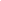 BuổiNội dung công việc, thời gian, địa điểmBộ phận (cá nhân)thực hiệnLãnh đạo phụ tráchCác nội dung công việc bổ sung, phát sinhHai24/10S- 8h: Chào cờ, HS chào cờ tại sân trường. Tuyên truyền “ Xây dựng tình bạn đẹp nói không với bạo lực học đường”- 8h: Hội nghị trực tuyến xét giải thưởng Nhà giáo HN tâm huyết sáng tạo lần thứ 6, năm 2022 tại PGD- Triển khai lịch công tác tuần 8.- 8h50 : Họp giao ban BGH, YT, ĐĐ, TV, VP- 8h00: UBND Quận kiểm tra công tác phòng chống dịch bệnh và an toàn thực phẩm tại các phường, trường học trên địa bàn quận- Tuyên truyền PHHS và HS thực hiện kí cam kết về Đảm bảo sức khỏe cho học sinh, thực hiện phòng chống dịch bệnh Covid-19, An toàn thực phẩm, đảm bảo An toàn giao thông, PTTNTTTPT, Đ/c HuệBGH, VPCác BPBGH, Y tế, bếp ănTPT, GVCNĐ/c HàHai24/10C - Tiếp tục cân đo chiều cao cân nặng HS các lớp.- Hội giảng môn Toán 2A3 (14h) Đạo đức 3A5 (14h40), Tập đọc 5A4 (15h40)- CB,GV,NV hoàn thiện nộp đánh giá tháng 10     Đ/c : ThảoĐ/c Thùy Linh, Nga, Hồng Hà CB,GV,NVĐ/c HàBa25/10S- Kiểm tra nề nếp công tác bán trú- Hội giảng môn Tiếng Việt 2A4 (8h40), 1A3 (9h40) - Thực hiện đánh giá CB,GV,NVĐ/c: Thảo Đ/c Lê Oanh,  Lan Phương    BGHĐ/c HuệBa25/10C- Hội giảng môn Toán 5A3 (14h), Tin học 3A1 (15h40)- Tiếp tục thực hiện hoạt động tập thể.Đ/c Thu Thảo, TiếnBGH, VPĐ/c HuệTư26/10S- 8h00: UBND Quận kiểm tra, truy xuất nguồn gốc thực phẩm tại các bếp ăntập thể trên địa bàn quận- 8h40: Khảo sát tháng 10 lớp 5 môn Toán- Khảo sát tháng 10 môn TA: 5A1 (9h40)BGH, y tế, bếp ănTCM5, TTAĐ/c HuệTư26/10C- Rà soát hồ sơ XD Trường học Xanh- Sạch - Đẹp - Văn minh - Hạnh phúcPHTĐ/c HàNăm27/10S- Hội giảng môn: Mĩ thuật 3A2 (8h),  Tiếng Việt 2A1 (8h40)- 8h: Khảo sát tháng 10 lớp 5 môn Tiếng ViệtĐ/c Khuất Oanh, NhànTCM5Đ/c HNăm27/10C - Khảo sát tháng 10 môn TA: 5A4 (16h20)- 14h30: Họp giao ban HT cấp TH tại PGD.- 15h15: Hội nghị cán bộ chủ chốt tại phòng họp 1TTAĐ/c HàĐ/c HuệĐ/c HuệSáu28/10S - KTTD: đ/c Trần Thị Lan Phương - 9h20: Duyệt KHBD, LBG tuần 9+10BGH, đ/c ThuĐ/c HuệĐ/c HàSáu28/10C - Khảo sát tháng 10 môn TA: 5A2 (9h40), 5A3 (10h20)- 14h30: Triển khai Nghị quyết Đảng ủy tháng 11/2022.- 16h: Duyệt Chương trình Chào cờ tuần 9- 16h15 : Các lớp tổng vệ sinhTTAĐ/c HàTPTCB,GV,NVĐ/c HàBảy29/10S-C- 7h30: UBND Quận kiểm tra công tác vệ sinh môi trường trên địa bàn Quận chào mừng 19 năm ngày thành lập Quận (Theo Kế hoạch số 211-KH/QU, ngày 25/12/2019 của Quận ủy)- 7h00: Tổng vệ sinh môi trường, diệt bọ gậy, phòng chống dịch sốt xuất huyết trên địa bàn Quận- 8h00: Kiểm tra công tác phòng chống dịch bệnh sốt xuất huyết và các dịch bệnh truyền nhiễm khác trên địa bàn QuậnKhối 1 và đ/c Hà VP Đ/c HàCN30/10S - C- 7h30: Ngày hội Hiến máu tình nguyện đợt II năm 2022Đ/c Thảo, Tiến, Nguyễn Nguyệt, Hoàng  Thùy Linh